	 1 of 1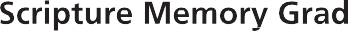 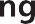 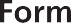 The Urban Ministry Institute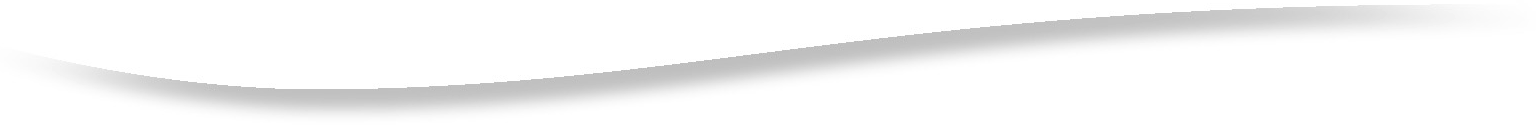 Name: 		Credit:  	Translation: 		Passage Memorized:  	It is the student’s responsibility to grade his/her own Scripture Memory work. As a reminder, please memorize Scripture only from a translation (ex. ESV, NIV, NASB, RSV, KJV, etc.) and not a paraphrase (ex. The Living Bible, The Message). Please follow the process below in order to grade your work:Put away any helps you may have (including your Bible), and on a blank sheet of paper, write out your Scripture Memory passage in its entirety.Write the translation on the top of your page along with your name.Using your Bible, check your work, word for word and put a line through any errors you may have.Count up the number of errors and write them here:  	How many verses were there in this memorized passage?  	You are allowed the equivalent of one mistake per verse to receive full credit for your memory work. If your passage was three verses and you scored perfect on two of the verses and had three errors in the third verse, you will receive full credit for this passage.You are allowed the equivalent of two mistakes per verse to receive half credit for the passage. If your passage was three verses and you made 4-6 mistakes you will receive half credit for this passage.If you made more than the equivalent of two mistakes per verse, you will receive no credit for this passage.Write “full credit,” “half credit,” or “no credit” at the top of this page, depending on how you scored, and give this page to your instructor.The following ARE counted as errors:A wrong word (each wrong word is an error)A missing word (each missing word is an error)A word or words out of order (each word out of order is an error)The following SHOULD NOT be counted as errors:Missed or wrong punctuationA misspelled word© 2008. The Urban Ministry Institute. All Rights Reserved.www.tumi.orgTUMI is a Ministry of World Impact, Inc.